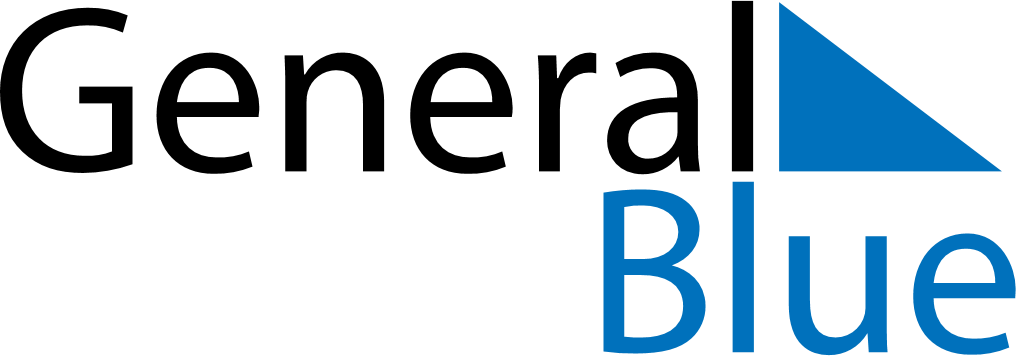 Weekly CalendarMay 3, 2020 - May 9, 2020Weekly CalendarMay 3, 2020 - May 9, 2020Weekly CalendarMay 3, 2020 - May 9, 2020Weekly CalendarMay 3, 2020 - May 9, 2020Weekly CalendarMay 3, 2020 - May 9, 2020Weekly CalendarMay 3, 2020 - May 9, 2020SUNDAYMay 03MONDAYMay 04TUESDAYMay 05WEDNESDAYMay 06THURSDAYMay 07FRIDAYMay 08SATURDAYMay 09